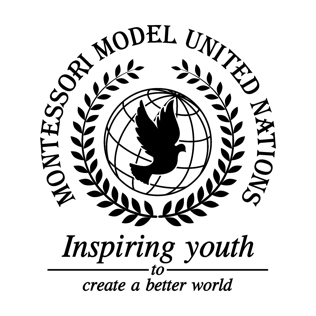       Resolution GA/1/1.1General Assembly First Committee Co-sponsors: Republic of Belarus, Republic of Cameroon, Republic of Columbia, Democratic Republic of the Congo, Republic of El Salvador, Republic of France, Georgia, Republic of Guyana, Islamic Republic of Iran, State of Israel, Jamaica, Hashemite Kingdom of Jordan, Republic of Kazakhstan, Republic of Lebanon, Republic of the Philippines, Republic of Sierra Leone, Republic of VanuatuTopic: Nuclear DisarmamentThe Committee,Seeking nuclear weapon disarmament, Fully aware that nuclear weapons have only been used twice, Noting with regret that these weapons have caused mass destruction, Encourages a restriction on nuclear weapons purchases and shipments, a10% tax tariff and a 5% tax on highly enriched uranium; Suggests that the money collected by said tax will go to the International Atomic Energy Agency (IAEA) for funding the dismantling of nuclear weapons; Calls upon countries to assist in creating more low-enriched uranium banks, registered with the IAEA;Recommends a limit of four nuclear weapons tests per year per country, to be supervised by the IAEA, on said countries’ soil, away from water and civilization, at a distance determined by the IAEA;Requests that the IAEA should create a new branch devoted nuclear disarmament affairs.